КГУ «Общеобразовательная школа №1 города Макинскотдела образования по Буландынскому районууправления образования Акмолинской области»Внеклассное мероприятие по математике«Путешествие в страну геометрических фигур»2 класс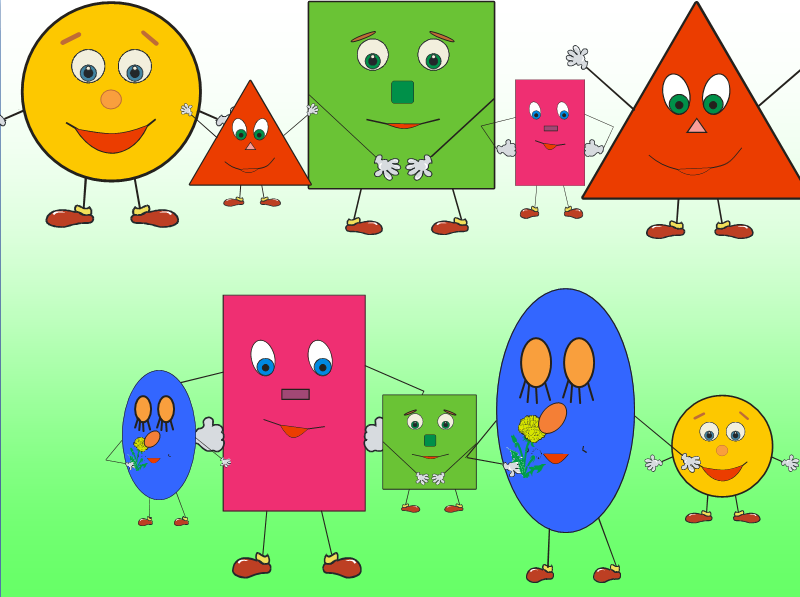                                                      Подготовила: учитель начальных классов                                                                   Жуковская Оксана ВасильевнаВнеклассное мероприятие по математике«Путешествие в страну геометрических фигур» - 2 классЦели: активизировать знания детей о геометрических фигурах; умение анализировать объекты с целью выделения признаков; упражнять в ориентировке на плоскости; классифицировать геометрические фигуры по разным признакам; развивать внимание, мышление, интерес к науке, изучающей геометрические фигуры, к математике; способности и готовности использовать знания, полученные в процессе обучения, в реальной действительности;воспитывать дружеские взаимоотношения в детской среде, желание прийти на помощь друг другу в трудной ситуации.Ход мероприятия1.Организационный момент- Добрый день, ребята и уважаемые гости! Я очень рада видеть вас на нашем занятии. Давайте улыбнёмся друг другу и подарим хорошее настроение.День сегодня необычный,Удивить хочу я вас.В небольшое путешествиеМы отправимся сейчас.- А куда мы отправимся, вы узнаете, отгадав загадки наших друзей.1) Он давно знаком со мной    Каждый угол в нем прямой    Все четыре стороны    Одинаковой длины.    Вам его представить рад,    А зовут его ….. (квадрат)2) Растянули мы квадрат   И представили на взгляд,   На кого он стал похожим   Или с чем-то очень схожим?   Не кирпич, не треугольник-   Стал квадрат…. (прямоугольник)3) Нет  углов у меня    И похож на блюдце я    На тарелку и на крышку    На кольцо, на колесо    Кто же я такой, друзья? (круг)4) Три угла, три стороны,Разной могут быть длины.И на горку я похож,Как меня ты назовешь?  (Треугольник.)5) Он похожий на яйцо     Или на твое лицо.     Вот такая есть окружность-     Очень странная наружность:      Круг приплюснутым стал.     Получился вдруг …..(овал)6) Если встали все квадраты На вершины под углом бы,То бы видели ребятаНе квадраты мы, а… (ромб) - Молодцы, вы правильно отгадали загадки.  А как можно двумя словами сказать про круг, квадрат, прямоугольник, треугольник, овал? (геометрические фигуры)- Правильно. Сегодня мы с вами отправимся в увлекательное путешествие в «Волшебную страну геометрических фигур – Геометрию» 2. Путешествие по «Волшебной стране фигур – Геометрии»- Что это такое – геометрия? (Ответы детей)В переводе с греческого это слово означает «землемерие» («гео» – земля, «метрио» – измерять). Геометрия – это раздел математики, в котором изучаются различные геометрические фигуры и их свойства (Словарь русского языка Ожегова)- Перед вами карта «Волшебная страна фигур- ГЕОМЕТРИЯ»   В этой замечательной стране живут различные фигуры, линии, точки и тела.- Мы отправимся в путешествие по городам, морям, рекам этой страны, где вы будете выполнять различные задания, работая в командах. За правильно выполненное задание команда будет получать фишки - геометрические фигуры. Та команда, которая наберет больше всего геометрических фигур, получит почётное звание «Знатоки геометрии»- Для того чтобы отправиться в путешествие вам необходимы корабли, а их нет. Корабли нужно построить.- Посмотрите, у вас на столах лежат разные геометрические фигуры. Из них вы и построите свои корабли. (дети составляют кораблики)- Итак, корабли построены. Тогда в путь! Разминка- Скажите, ребята, а в жизни нам нужна геометрия? Например? (дети приводят примеры)- Я показываю команде фигуру, а вы называете предметы, похожие на эту фигуру.ТРЕУГОЛЬНИК ----------- елка, пирамида, крыша дома …..ПРЯМОУГОЛЬНИК ------------- крышка стола, книга, тетрадь ….КРУГ ------------- солнце, блюдце, луна, блин, ….1 остановка море Прямоугольников      - Отгадайте загадку и вы узнаете, как называется море?Если все углы прямые
И всего угла четыре
Ну а по две стороны
Противоположны и равны.
Этот четырехугольник
Назовем…. . ( Прямоугольник)  - По каким признакам вы догадались, что это прямоугольник?Задание 1.- Перед вами прямоугольник, измерьте его стороны и найдите периметр прямоугольника.Задание 2.- Жители, которые живут у моря Прямоугольников, любят заниматься творчеством, всё время что-то придумывают, у них очень развита фантазия, они постоянно чего-то мастерят. Особенно хорошо у них получается рыбка в технике «оригами».- Внимание! У вас на партах лежат листы жёлтой бумаги. Давайте сделаем из них в технике «оригами» золотую рыбку. - Молодцы! (Учитель вручает фишки в виде прямоугольников)2 остановка река Линий  - Наше путешествие продолжается, мы плывём по реке. Как называется река, вы узнаете, отгадав загадку.Под линейку я рисую Очень ровную, простую,
Всем заметную черту.
Как фигуру назову?
Не спеши, а рассуждай
И ответ скорее дай. (Линия). 

Задание 3. - Начертите  геометрические фигуры, о которых говорится в ребусах: 3 остановка город Углов - Внимание, мы подъезжаем  к городу, угадайте его название.Он и острый, да не нос, И прямой, да не вопрос, И тупой он, да не ножик.  (Угол) - Какие вы знаете углы?Задание 4.  (У каждой группы  карточка с заданием)Отметь на чертеже крыши домов с прямым углом, острым углом и тупым углом.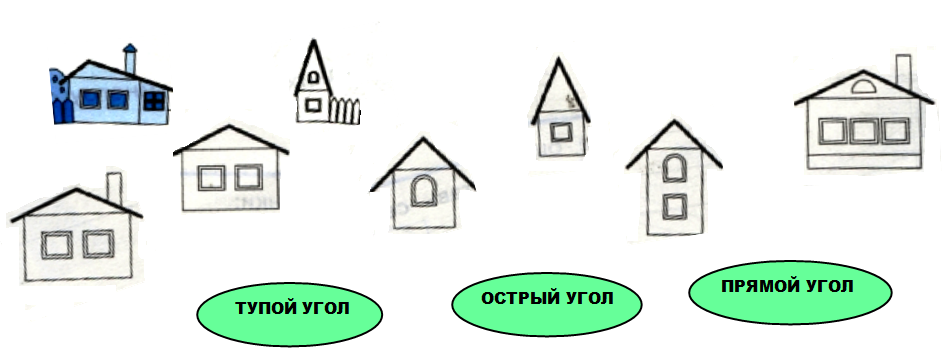 4 остановка город «Треугольников»   - А вот на берегу расположился ещё один город. Определите его название.Ты на меня, ты на меня, ты на него -
На всех нас посмотри
У нас всего, у нас всего
У нас всего по три (Треугольник )  - Почему вы считаете, что это треугольник?       Задание 5.     У пушистой кошки Мурки  треугольные  фигурки.Призадумалась она – сосчитать их всех должна.Вы, ребята, помогайте, треугольники считайте.  (10 штук)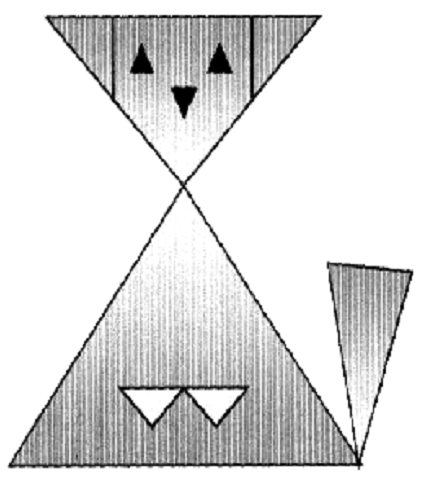 Задание 6  «Волшебное слово».  - Составьте как можно больше слов, используя буквы из слова  «Треугольник».Угол, уголь, гол, кино, ток, кот, руки, три, кол, рот, реки, ноль и т.д.Проверка.- Молодцы! (Вручает геометрическую фигуру)- Мы с вами познакомились с волшебной страной фигур. В стране Геометрии все фигуры живут дружно. Но однажды с ними произошла вот такая история.Сценка «Про треугольник и квадрат»Выходят три ученика, исполняющие роли треугольника, четырехугольника и автора. На груди у них висят соответствующие фигуры.Автор:Жили-были два брата:
Треугольник с квадратом.
Старший - квадратный
Добродушный, приятный.
Младший - треугольный,
Вечно недовольный.
Стал распрашивать квадрат:Квадрат:“Почему ты злишься, брат?”Автор:Тот кричит ему:Треугольник:“Смотри, ты полней меня и шире,
У меня углов лишь три,
У тебя же их четыре!Автор:Но квадрат ответил:Квадрат:“Брат! Я же старше, - я - Квадрат!”Автор:И сказал еще нежней:Квадрат:“Неизвестно кто нужней!”Автор:Но настала ночь и к брату,
Натыкаясь на столы,
Младший лезет воровато. 
Срезать  старшему углы. (Отрезает у квадрата углы и показывает.)Автор:Уходя, сказал:Треугольник:“Приятных я тебе желаю снов!
Спать ложился ты, квадратным,
А проснешься без углов!”Автор:Но на утро младший брат
Страшной мести был не рад.
Поглядел он, нет квадрата,
Онемел, стоял без слов…
Вот так месть!
Теперь у брата
Восемь новеньких углов!- Так, если у квадрата отрезать все углы, какая новая фигура получится?- Ребята, чему нас учит эта история? (ответы детей)3. Итог занятия.- Вот и подошло к концу наше путешествие. Понравилось вам? Что особенно понравилось и запомнилось? Как ваше настроение?- Но это еще не все. Ребята, нам от жителей волшебной страны Геометрии пришла посылка. Вот она. Как вы думаете, что там? (ответы детей)- Так как вы все очень хорошо работали и правильно выполнили все задания, вы награждаетесь вот такими медалями с присвоением звания Знатоки Геометрии. - А теперь давайте подарим ваших золотых рыбок нашим гостям (друг другу). Пусть эта рыбка исполняет ваши желания, пусть всегда у вас будет хорошее настроение. Ведь хорошее настроение – залог успеха в любом деле!  Задание 3 - Начертите  геометрическую фигуру, о которой говорится в ребусе. 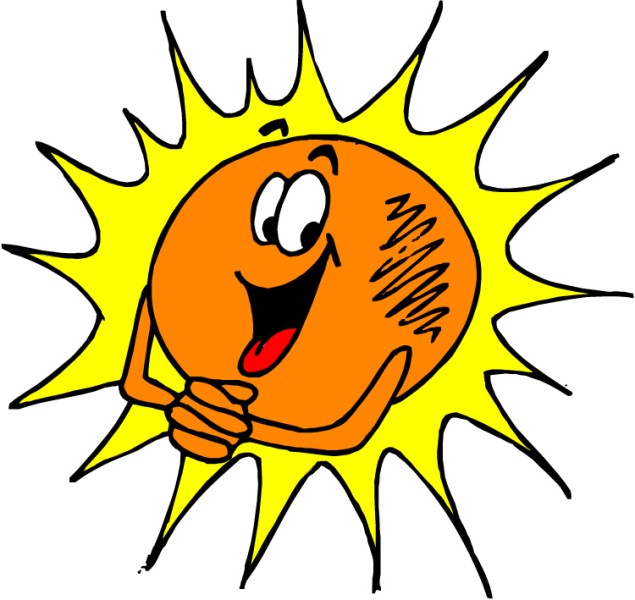 Задание 3 - Начертите  геометрическую фигуру, о которой говорится в ребусе. 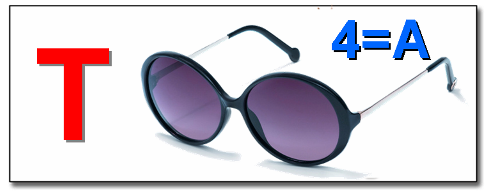  Задание 3 - Начертите  геометрическую фигуру, о которой говорится в ребусе. 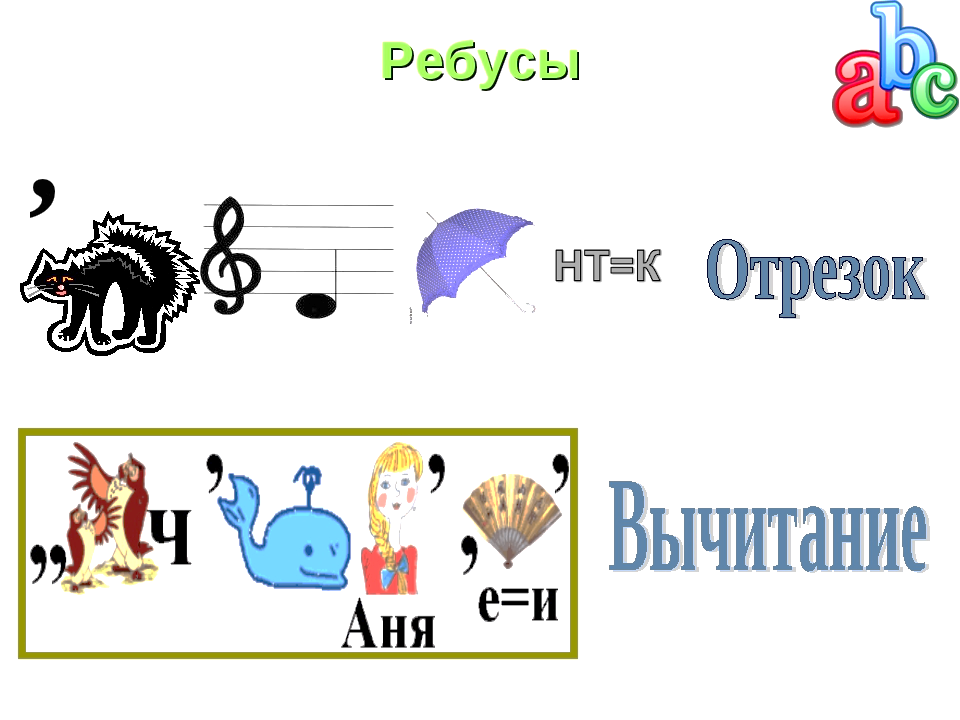 Задание 4.  Отметь на чертеже крыши домов с прямым углом, острым углом и тупым углом.Задание 5.   Сколько треугольников на рисунке?  Задание 6  «Волшебное слово».  - Составьте как можно больше слов, используя буквы из слова  «Т р е у г о л ь н и к»_______________________________________________________________________________________________________________________________________________________________________________________________________________________